Tanner’s love for music was evident from a very young age and it seemed as though Tanner danced before he walked.  He loved to dance and sing to jingles from his favorite commercials and television programs. Tanner was introduced to live music early in his childhood as his family members played various instruments, and Tanner was always encouraged to join in, where he would steal the show. 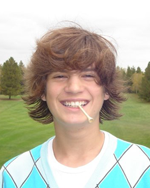 In grade six Tanner joined the school band where he played the clarinet for three years.  During these years Tanner learned technical skills such as reading, writing and composing music.  It was also in grade six when Tanner received a Fender guitar.  He took lessons after school and learned to play some of his favorite songs such as, Adam’s Song (Blink 182), Crazy Train (Ozzy Osborne) and Time of Your Life (Green Day).  Tanner was well on his way to becoming a great guitar player, however, one day his dad brought a drum set home and Tanner quickly decided he wanted to become a drummer.  And could Tanner ever hit the drums.  Playing music was just one way he showed his interest in music.  From the time Tanner was approximately 10 years old you could never find him far from his mp3 player or iPod, which he kept full with every genre of music, from Def Leopard to Eminem and Foreigner to 50 Cent. Tanner loved spending time with friends searching for songs, burning cds and listening to music.    Music was one of Tanner’s loves and one of the greatest things shared with his family. This scholarship is an opportunity for all to share in Tanner’s love of music. For that which is loved is never lost.      ``Music speaks what cannot be expressed,Soothes the mind and gives it rest,Heals the heart and makes it whole,Flows from heaven to the soul``- UnknownPURPOSEThe Rocky Mountain House Kinsmen “Tanner Mayer Future Musicians Award” is granted annually to encourage talented young musicians to extend their music careers. The winning applicant will receive a $1,000 Music Scholarship Award.DEADLINEAll materials must be postmarked no later than May 1, 2015.ELIGIBILITYApplicants must be students currently attending school in Rocky Mountain House and/or at .  Applicants must be under the age of 19 as of .  Students must be a citizen or permanent resident of .  Only original music will be considered.Compositions which have previously earned awards or prizes in major national or international competitions are ineligible.APPLICATION PROCEDURESApplicants must submit a completed application form (attached); the score or chart of one composition, (if vocal applications provide setting text); a CD of the Composition indicating proper track (if applicable); biographical information listing music studies, background, experience & future musical goals.Materials must be postmarked no later than  and should be sent to c/o Tanner Mayer Future Musicians Award, Rocky Kinsmen Club, Box 777, Rocky Mountain House, AB, T4T 1B6. So that music materials may be returned, each entry must be accompanied by a self-addressed envelope with sufficient return postage (SASE).SUBMISSION OF COMPOSITIONSOnly one composition per composer may be submitted. The score or chart must be legible and must bearthe applicant’s name. It should be submitted either on regular music paper or reproduced by an acceptedreproduction process. Only copies should be submitted.  The original should be held by the applicant.  A CD of the composition indicating proper track (if applicable) must be included, and marked with the composer’s name, the title of the work and the names of the performers. An electronic simulation may be submitted in place of a live recording. Compact discs must be playable on a standard CD player.All submissions shall remain the property of the composer. So that music materials may be returned, each entry must be accompanied by a self-addressed stamped envelope with the sufficient postage (SASE).  Proper care will be taken to protect all music materials submitted, but each applicant releases all persons connected with The Rocky Kinsmen Club (including the members of the Selection Committee) from any claims resulting from possible loss and/or destruction of works/CDs/materials submitted.SELECTION COMMITTEThe names of those serving on the Selection Committee will be made public on or before the award is announced.POST-AWARD REPORTSAs required by Federal law, a year after receipt of the award, each recipient will be required to report to The Rocky Mountain House Kinsmen on the use of the funds; progress made to improve skills; and accomplishments during the year of the Award.  Any individual shall be eligible to receive an award except members or officers of The Rocky Mountain House Kinsmen Club, members of the Board of Rocky Mountain House Kinsmen Club, and members of the families of the foregoing.AGREEMENTI, the undersigned, herewith submit one reproduction of my original score or chart to be considered for Rocky Kinsmen “Tanner Mayer Future Musicians Award”.I certify that I am a citizen or permanent resident of . I certify that the composition submitted is my original work, that this material is solely my property, that it has never been awarded a prize in a major national or international competition, and that I have the full right and authority to submit the composition.I certify that the information contained on this application is true and verifiable.Enclosures:Biography enclosed Score or Chart enclosedCD enclosedSelf-addressed stamped envelope (SASE) with sufficient postage to return my music is enclosed.Theinformation within these documents is intended only for the scholarship selection committee and contains confidential, proprietary and/or privileged material. The information is private, and it is legally protected by law.  Any unauthorized review, distribution or other use of or the taking of any action inreliance upon this information is prohibited.  If you have received this information in error, please notify the Rocky Mountain House Kinsmen Club immediately.  Thank you.APPLICANT INFORMATIONAPPLICANT INFORMATIONAPPLICANT INFORMATIONFull NameFull NameFull NameDate of BirthWhich City/Town were you born in?PhoneEmailCurrent AddressPermanent Address (if different from current)AddressAddressCityCityProvinceProvincePostalPostalSchool currently enrolled inSchool currently enrolled inSchool currently enrolled inPRINT NAMESIGNATUREDATECOMPOSITION INFORMATIONTITLE OF WORK SUBMITTEDINSTRUMENT(S)DURATION